8:30 a.m. Service - (BCP) Page 67The First Reading: Isaiah 60.1–6Psalm: 72.1–7, 10–14Refrain: All nations shall serve him.The Holy Gospel: Matthew 2.1–1210:30 a.m. Service - (BAS) Page 185The First Reading: Isaiah 60.1–6Psalm: 72.1–7, 10–14Refrain: All nations shall serve him.The Epistle: Ephesians 3.1–12The Holy Gospel: Matthew 2.1–12CollectEternal God, who by a star led wise men to the worship of your Son.Guide by your light the nations of the earth, that the whole world may know your glory; through Jesus Christ our Lord, who lives and reigns with you and the Holy Spirit, one God, now and for ever. Amen.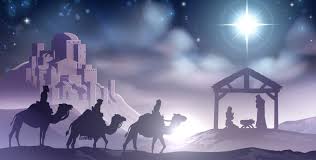 Prayer over the GiftsGracious God, accept the offering of your Church, the hearts of your people joined in praise and thanksgiving, in the name of Jesus Christ the Lord. Amen.Prayer after CommunionGod of all the nations of the earth, guide us with your light. Help us torecognize Christ as he comes to us in this eucharist and in our neighbours. May we welcome him with love, for he is Lord now and for ever. Amen.HymnsProcessional:  93 HBChildren: 694 HB (Verse 1)Gradual: 748 HBOffertory: 98 HBCommunion: 87 HB – Congregational SingingStanding at the Portal of the Opening Year – Requested by Rev. Morley Hodder - Sung by the ChoirRecessional:  94 HBWelcome to theParish of St. JohnThe EvangelistConception Bay South, Newfoundlandwww.stjohntheevangelistnl.comFacebook: SJTE Topsail (please like and share the page)Twitter: @StJohnEvangJanuary 6, 2019The Bulletin is given to the Glory of Godand in Loving Memory of: Howard BrownOn the 5th Anniversary of his deathby Valerie & FamilyDear Friends,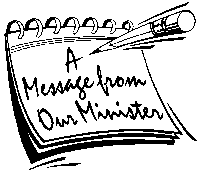 Happy New Year! 2018 was a wonderful year in our parish and I look forward to all that 2019 has in store for us. Next Sunday morning our Confirmation classes begin and I ask you to keep our candidates, their families and instructors in your prayers. Our Bishop will be visiting our parish on Sunday May 26th at 10:30am for the service of Confirmation. Perhaps this may be the year you feel you have some time to give to be a part of our parish ministries. We could use the help to ensure that our ministries will be successful in the year ahead and our parish can grow and flourish for the future.If you would like to discuss this more please drop by the office or make contact with Reverend Jolene to set up a time to meet. With My Every Blessing,Reverend Jolene Sunday Duties for Sunday, January 13th          Reminder!!!All committees should now be submitted for inclusion in the Annual Report.Admiral Coast ServiceSt. John the Evangelist will be holding services at Admirals Coast on the following Sundays at 7:00 pm; Dates for 2019 are January 6th, February 3rd, March 3rd, April 7th, May 5th and June 2nd.   You are welcome to attend.MOMS &TOTS: Our play group for ages 0-4yrs and their moms, dads, grandparents or guardians will resume this winter. The dates for January are Tuesday January 8th and Tuesday January 22 from 10am-11:30am. Spread the word with anyone you know who may be interested in attending. This is a fun morning for the kids and adults too! Bible Study: Our Bible study on the seven I am Statements found in the book of John will resume on Monday January 21st at 7:00pm and continue every Monday there after until this study ends. We will have a  Lenten Bible study to be announced later. Confirmation Classes: Begin on Sunday January 13th at 10:30am. If you have not yet registered your child yet please do so ASAP. There will be a meet and greet on Thursday January 10th at 6:30pm in the parish hall. This is a very important meeting for candidates and their parents. Please make every attempt to attend. If you cannot attend please let Reverend Jolene know to set up another meeting. Baptism Dates: January 13th or February 10th at 10:30am. Please call the parish office at 834-2336RecyclingIn an effort to promote environmental stewardship and at the same time add a little extra revenue to our books, we have an account for recyclables at the Green Depot in Manuels. The account number is 8342336. Labels to put on your bags, can be picked up at the back of the church. SidespersonsSoundCountingReadersTeam 4Louise S.Jim S.TopsailPhilip G.Team 3Iain H.